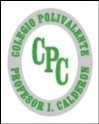   Guía Formativa N° 2 Ciencias Naturales 5º Año BásicoNombre: ___________________________________________________  Fecha:       de          del    2020Objetivo de Aprendizaje: Reconocer la distribución del agua en la Tierra.Distribución del agua en la tierra.1.- Observa los gráficos y formula dos preguntas relacionadas con cada uno de ellos. Luego responde.( 8pts) Habilidad Formular. .Agua dulce en la Tierra.¿Dónde podemos encontrar agua dulce? 2.- En las siguientes imágenes marca con una “X” los lugares donde se puede encontrar agua dulce. (4pts) Habilidad Analisis.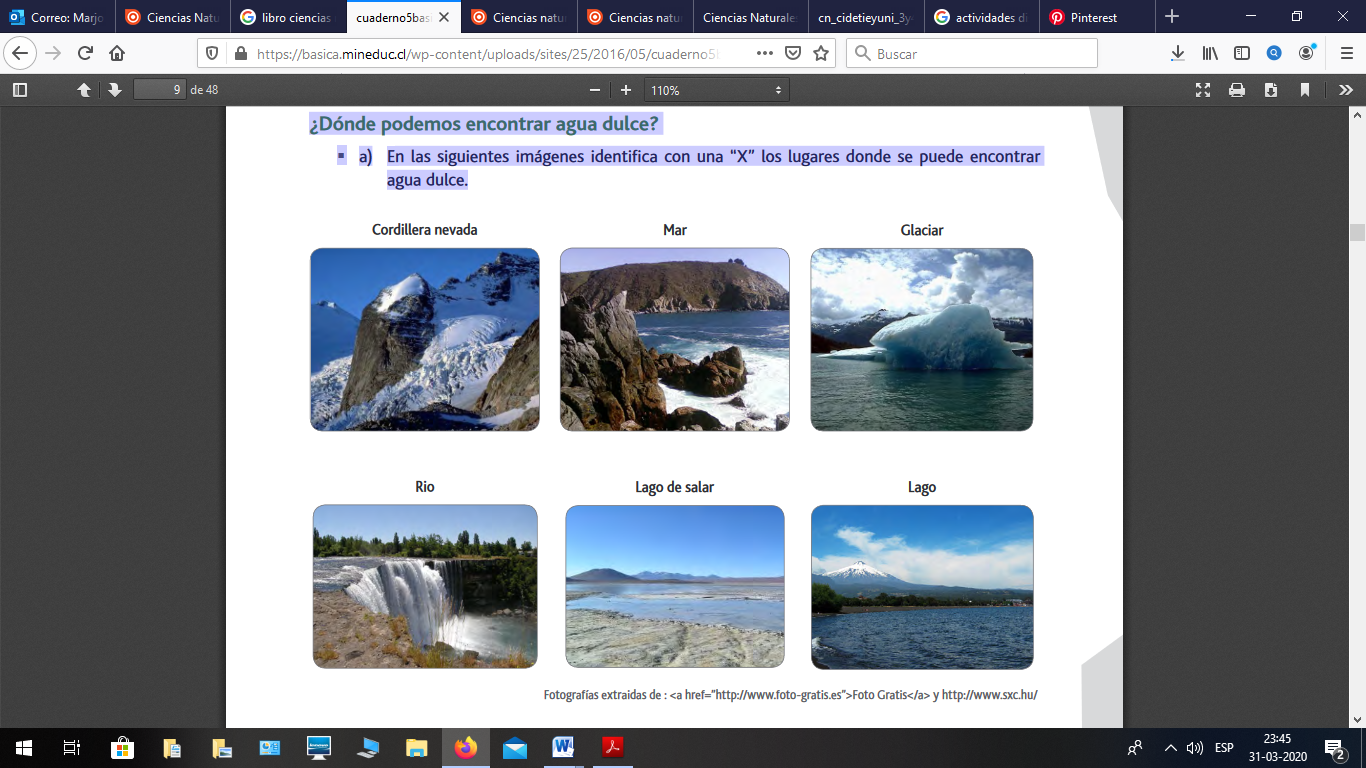 *Esta guía tiene un 60% de exigencia”                          L : 60 a 100% de logro                        NL: menos del 60% de logroPuntaje ObtenidoLNLInstrucciones: - Lee atentamente y responde  según lo solicitado.- Continúa revisando la página del Colegio para que continúes desarrollando nuevas actividades.- Envía guías resueltas al correo utp.icalderon2019@gmail.com - Complementa el trabajo de esta guía con lectura y actividades de la página  10, 11, 12 y 13 del libro de la asignatura y además busca videos educativos sobre la distribución del agua en la Tierra en YouTube.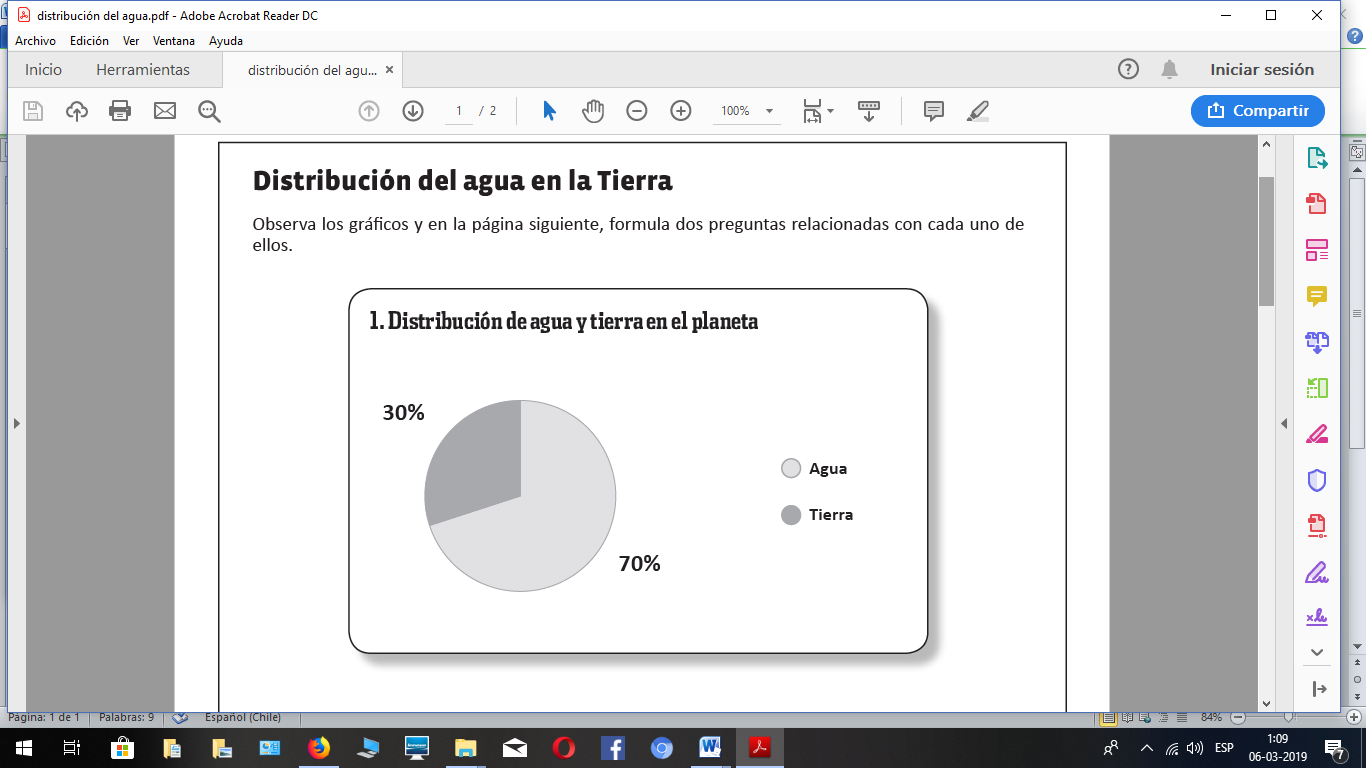 1.- 2.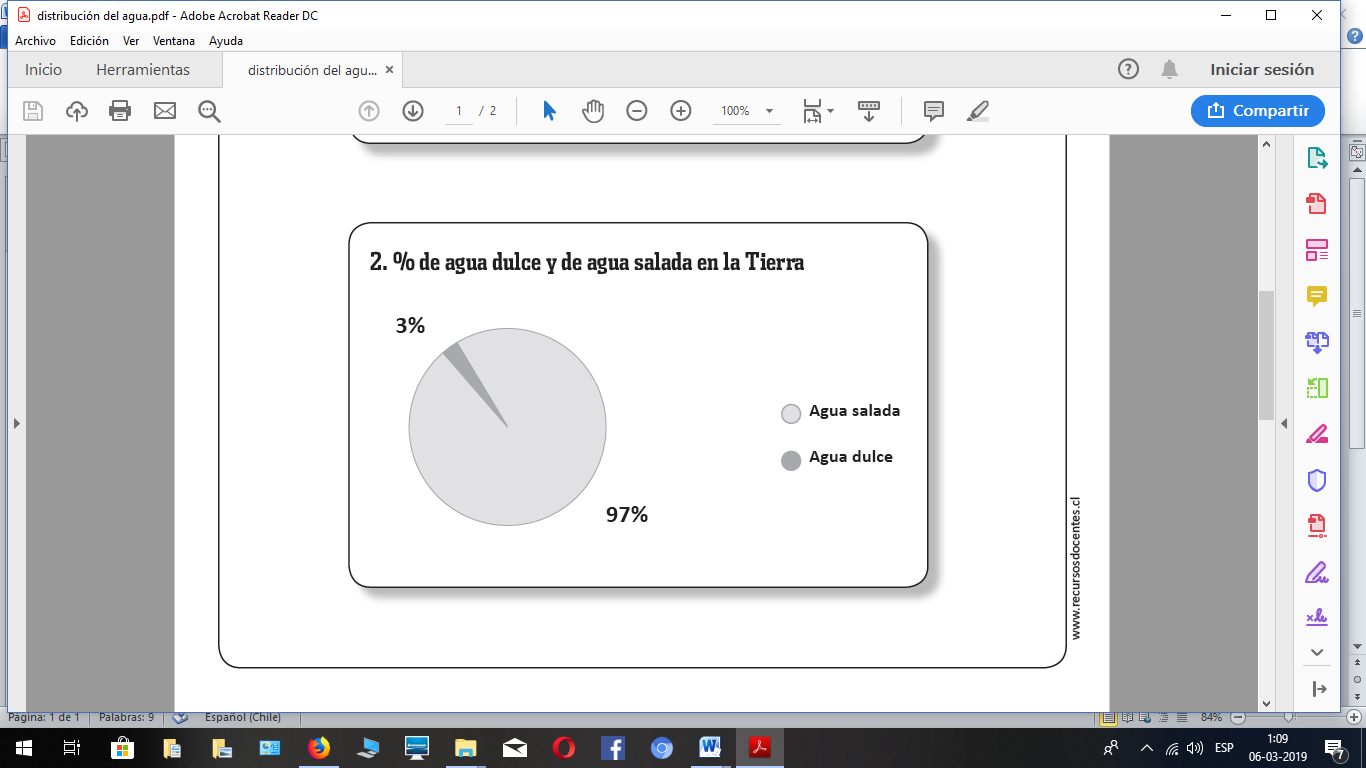 1.-2.-Los seres vivos solo podemos consumir agua dulce, ya que esta permite hidratarnos y cumple múltiples funciones en nuestro organismo. Hemos visto que esta agua no es abundante en el planeta, al compararla con la gran cantidad de agua salada presente.Luego de terminar las actividades responde las siguientes preguntas.a) ¿Cuánto tiempo necesité para hacer esta actividad? 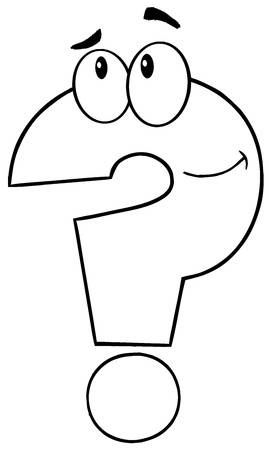 R:b) ¿Me organicé de alguna manera para realizar la actividad?R:c) ¿Qué necesito hacer mejor?R: